1.3-1.4 Quiz Review Classwork							Date:_________Determine whether each function is continuous at x=-5. Justify your answer using the continuity test. 1.  						2.  	




Determine between which consecutive integers the real zeros of each function are located on the given interval.3.  				4. Use the graph of each function to describe its end behavior.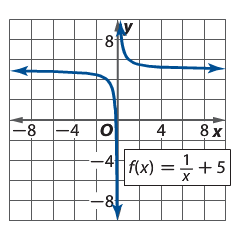 5.  								6. 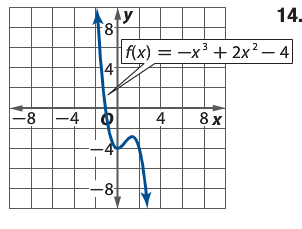 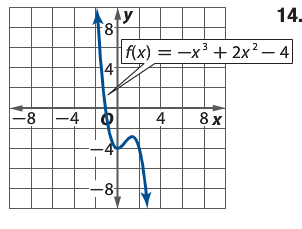 
7. 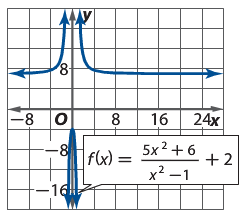 Multiple Choice8. The graph of  contains a(n)______ discontinuity at  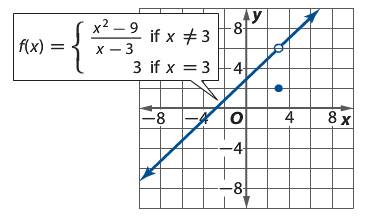 	a) Undefined	b) Infinite	c) Jump	d) Removable
Use the graph of each function to estimate intervals to the nearest 0.5 unit on which the function is increasing, decreasing, or constant.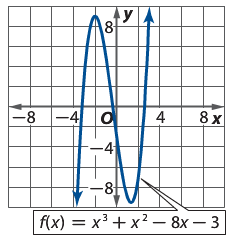 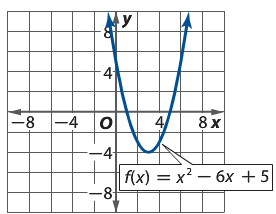 9. 								10. 


						11. Using the equations for 9 and 10 find all extrema. 1.3-1.4 Quiz Review Classwork							Date:_________Determine whether each function is continuous at x=-5. Justify your answer using the continuity test. 1.  						2.  	




Determine between which consecutive integers the real zeros of each function are located on the given interval.3.  				4. Use the graph of each function to describe its end behavior.5.  								6. 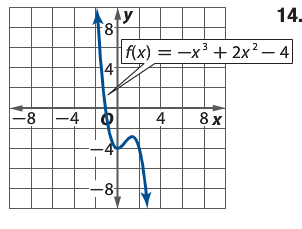 
7. Multiple Choice8. The graph of  contains a(n)______ discontinuity at  	a) Undefined	b) Infinite	c) Jump	d) Removable
Use the graph of each function to estimate intervals to the nearest 0.5 unit on which the function is increasing, decreasing, or constant.9. 								10. 


						11. Using the equations for 9 and 10 find all extrema. 